دولت جمهوری اسلامی افغانستان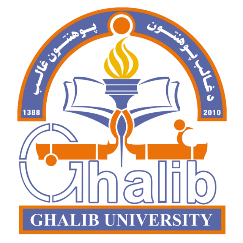 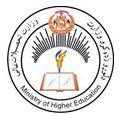 وزارت تحصیلات عالیریاست پوهنتون غالبریاست تحقیقات و ارتباطاتمرکز تحقیقات علمیپالیسی تحقیقات پوهنتونیسال: 1400فهرست مطالبمقدمه  .................................................................................................................................1مبنا  .....................................................................................................................................1اهداف  ................................................................................................................................1وظایف مسؤول تحقیقات دانشگاهی  ......................................................................................2شیوۀ اجراآت  ......................................................................................................................2یادداشت  .............................................................................................................................3مقدمهپوهنتون غالب یکی از بزرگترین پوهنتونهای خصوصی در افغانستان است، این پوهنتون با سابقۀ درخشان چندین ساله در عرصۀ تدریس و تحقیق در هرات درخشیدهاست، یکی از فکتورهای منحصر به فرد این دانشگاه، عدم گرایش آن به کدام جناح سیاسی، قومی یا منطقهایست، در این مکان علمی و اکادمیک از تمام اقوام، مناطق و اقشار عضویت داشته، دانش میاندوزند و به کار میبندند.  شناخت فرهنگهای اداری حاکم بر دانشگاهها یا سازمانهای کلان دیگر یکی از مواردی است که در این اواخر برای تحقیق نسبتا رواج یافتهاست؛ بخش اعظمی از این تحقیقات در حوزۀ دانشگاهها است، محققان زیادی دانشگاههای کلان را  به عنوان جامعۀ آماری در تحقیقات یا بخشی از جامعۀ آماری در تحقیقات انتخاب میکنند، که با توزیع و جمعآوری پرسشنامههای در بین استادان، محصلان و کارمندان دادهها جمعآوری میشود، این تحقیقات از جهتهای موثر است، اما چون ما در آستانۀ تمرین تحقیقات هستیم و از سویی هدف محقق بر ما واضح نیست، دیپارتمنت تحقیقات دانشگاهی را راهاندازی نموده، تا از سویی تحقیقات دانشگاهی را راهاندازی نموده، از سویی دیگر در چک، توزیع و جمعآوری تحقیقاتی دیگر که جامعۀ آماری آن دانشگاه غالب است، کنترلی داشته باشد.مبنااین پالیسی به منظور تنظیم تحقیقات دانشگاهی و شناخت بیشتر پوهنتون غالب و بر مبنای اهداف استراتیژیک پوهنتون غالب ترتیب شدهاست.اهدافکنترل توزیع و جمعآوری پرسشنامههای تحقیقاتی که از بیرون پوهنتون میرسد؛جمعآوری دادههای تحقیقاتی که پوهنتون غالب بخشی از جامعۀ آماری آن است؛راهاندازی تحقیقات به منظور شناخت فرصتها و چالشهای دانشگاه غالب؛راهاندازی تحقیقاتی به منظور شناخت وضعیت داخلی پوهنتون غالب.وظایف مسؤول تحقیقات دانشگاهییگانه مرجع توزیع و جمعآوری پرسشنامهها در سطح دانشگاه غالب، مسؤول دیپارتمنت تحقیقات دانشگاهی میباشد.از اعضای کمیتۀ تحقیقات علمی یا مرکز تحقیقات علمی به فیصلۀ کمیته یکتن به عنوان مسؤول تحقیقات دانشگاهی تعیین شده، تا وظایف زیر را به پیش ببرد:چک و تأیید پرسشنامههایی که از محققان به پوهنتون غالب میرسد؛نظارت از توزیع و جمعآوری پرسشنامههای تحقیقات دانشگاهی؛همکاری در تحقیقاتی که جامعۀ آماری آن دانشگاه غالب است؛راهاندازی تحقیقات علمی بر چالشهای پوهنتون غالب بر حسب نیاز و هدایت هیأت رهبری؛چک و کنترل نتایج تحقیقاتی که جامعۀ آماری آن فقط دانشگاه غالب است؛سایر اموری که از طرف کمیتۀ تحقیقات علمی یا مسؤول مرکز تحقیقات علمی مطابق به نیاز برایش داده میشود.شیوۀ اجراآتتوزیع و جمعآوری پرسشنامهها بر مبنای شرایط زیر قابل اجرا است:پرسشنامهها باید رسما از سوی کدام نهاد علمی یا تحقیقی مواصلت ورزد؛پرسشنامههایی که محققان آن هیچ وابستهگی سازمانی ندارند، قابل بررسی و توزیع نیستند؛پرسشهایی محققانی که اعضای کادر علمی پوهنتون غالب هستند، باید تأییدی دیپارتمنت مربوط را داشته باشد؛راهاندازی تحقیقات دانشگاهی که پوهنتون غالب تنها جامعۀ آماری آن است توسط محققان بیرونی قابل اجرا نیست؛راهاندازی تحقیقات دانشگاهی که پوهنتون غالب بخشی از جامعۀ آماری آن است توسط محققان بیرونی پس از بررسی و تأیید پرسشنامهها توسط مسؤول دیپارتمنت تحقیقات دانشگاهی قابل اجرا است؛تحقیقات دانشگاهی که پوهنتون غالب تنها جامعۀ آماری آن است فقط توسط این دیپارتمنت، زیر نظر کمیتۀ مرکزی تحقیقات علمی اجرا میشود؛راهاندازی تحقیقات دانشگاهی که پوهنتون غالب بخشی از جامعۀ آماری آن است توسط محققانی که اعضای کادر علمی دایمی غالب اند، بدون تأیید نهادی علمی یا تحقیقی قابل اجرا نیست.یادداشتدر صورتی با شرایط فوق پرسشنامههای تحقیقات توزیع میشود که هیچ پرسشی در پرسشنامهها خلاف موازین اخلاقی، اسلامی و گرایشی نباشد و اصل مربوط جوانب اخلاقی در تحقیقات علمی نیز از اولویتهای تأیید پرسشنامهها است.این پالیسی در پروتوکل 13 نشست 17 تاریخ 29/3/1400 شورای علمی پوهنتون غالب تأیید شدهاست.پوهاند محمد ناصر رهیابرییس پوهنتون غالب